REQUERIMENTOS                                       Eu, , portador(a) do CPF e do RGproprietário(a) do imóvel localizado na Rua/Av. , nº., bairrovenho requerer a supressão arvore denominada , pelo motivo.                                      Nestes termos                                      P. DeferimentoCosmorama, de 2.023.___________________________________________--Proprietário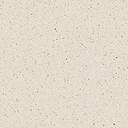 